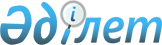 Об областном бюджете на 2009 год
					
			Утративший силу
			
			
		
					Решение маслихата Жамбылской области от 18 декабря 2008 года N 10-4. Зарегистрировано Департаментом юстиции Жамбылской области 25 декабря 2008 года за N 1716. Прекращено действие по истечении срока, на который решение было принято (письмо Департамента юстиции Жамбылской области от 11.03.2013 года № 2-2-17/388)      Прекращено действие по истечении срока, на который решение было принято (письмо Департамента юстиции Жамбылской области от 11.03.2013 года № 2-2-17/388) 

В соответствии с Бюджетным кодексом Республики Казахстан от 4 декабря 2008 года и Законом Республики Казахстан "О республиканском бюджете на 2009-2011 годы" от 4 декабря 2008 года областной маслихат РЕШИЛ: 



      1. Утвердить областной бюджет на 2009 год согласно приложению 1 в следующих объемах: 

      1) доходы – 76310855 тысяч тенге, в том числе по: 

      налоговым поступлениям – 7202060 тысяч тенге; 

      неналоговым поступлениям – 10450 тысяч тенге; 

      поступлениям от продажи основного капитала – 400 тысяч тенге; 

      поступлениям трансфертов – 69097945 тысяч тенге; 

      2) затраты – 77344575 тысячи тенге; 

      3) чистое бюджетное кредитование – 292000 тысяч тенге, в том числе: 

      бюджетные кредиты – 652000 тысяч тенге; 

      погашение бюджетных кредитов – 360000 тысяч тенге; 

      4)сальдо по операциям с финансовыми активами – -126588 тысяч тенге, в том числе: 

      поступления от продажи финансовых активов государства – 126588 тысяч тенге; 

      5) дефицит бюджета – -1199000 тысяч тенге; 

      6) финансирование дефицита  бюджета – 1199132 тысяч тенге.        Сноска. Пункт 1 с изменениями, внесенными решением Жамбылского областного маслихата от 11.02.2009 № 11-4 (вводится  в действие с 01.01.2009).        

2. Установить на 2009 год объемы субвенций, передаваемых из областного бюджета в районные и городской бюджеты в сумме 23608740 тысяч тенге, в том числе: 

      Байзакского района – 2242930 тысяч тенге; 

      Жамбылского района – 1866230 тысяч тенге; 

      Жуалынского района – 1897711 тысяч тенге; 

      Кордайского района – 3068945 тысяч тенге; 

      Меркенского района – 2033472 тысячи тенге; 

      Мойынкумского района – 1005864 тысячи тенге; 

      Сарысуского района – 1560509 тысяч тенге; 

      Таласского района – 1394158 тысяч тенге; 

      района Т.Рыскулова – 2007654 тысячи тенге; 

      Шуского района – 2181442 тысячи тенге; 

      города Тараз – 4349825 тысяч тенге. 



      3. В соответствии со статьей 18 Закона Республики Казахстан от 8 июля 2005 года "О государственном регулировании развития агропромышленного комплекса и сельских территорий" на 2009 год предусмотреть средства на выплату надбавки к заработной плате специалистам государственных учреждений и организаций образования, здравоохранения, социального обеспечения, культуры и спорта, финансируемых из областного бюджета, работающим в сельской местности в размере 25 процентов от оклада и тарифной ставки по сравнению со ставками специалистов, занимающихся этими видами деятельности в городских условиях. 



      4. Учесть, что в областном бюджете на 2009 год предусмотрены целевые текущие трансферты бюджетам районов и города Тараз за счет средств республиканского бюджета в следующих размерах: 

      267423 тысячи тенге - на содержание вновь вводимых объектов образования; 

      14096 тысяч тенге - на увеличение норм питания в медико-социальных учреждениях; 

      321901 тысяча тенге -  на выплату государственной адресной социальной помощи и ежемесячного государственного пособия на детей до 18 лет в связи с ростом размера прожиточного минимума; 

      30030 тысяч тенге – для реализации мер социальной поддержки специалистов социальной сферы сельских населенных пунктов. 

      Распределение указанных сумм целевых текущих трансфертов бюджетам районов и города Тараз определяется на основании постановления акимата Жамбылской области. 



      5. Учесть, что в областном бюджете на 2009 год предусмотрены целевые текущие трансферты бюджетам районов и города Тараз за счет средств республиканского бюджета на реализацию Государственной программы развития образования Республики Казахстан на 2005-2010 годы в сумме 611510 тысяч тенге, в том числе: 

      110616 тысяч тенге - на оснащение учебным оборудованием кабинетов физики, химии, биологии в государственных учреждениях основного среднего и общего среднего образования; 

      138525 тысяч тенге - на создание лингафонных и мультимедийных кабинетов в государственных учреждениях начального, основного среднего и общего среднего образования; 

      362369 тысяч тенге – на внедрение новых технологий обучения в государственной системе образования; 

      Распределение указанных сумм целевых текущих трансфертов бюджетам районов и города Тараз определяется на основании постановления акимата Жамбылской области. 



      6. Предусмотреть в областном бюджете на 2009 год целевые трансферты на развитие бюджетам районов за счет средств республиканского бюджета на развитие и укрепление социальной инфраструктуры села в рамках реализации Государственной программы развития сельских территорий Республики Казахстан на 2004-2010 годы в  сумме 1539585 тысяч тенге, в том числе: 

      строительство и реконструкцию объектов питьевого водоснабжения аульных (сельских) населенных пунктов – 1283485 тысяч тенге; строительство и реконструкцию объектов образования аульной (сельской) местности – 256100 тысяч тенге. 



      7. Предусмотреть в областном бюджете на 2009 год целевые трансферты на развитие за счет средств республиканского бюджета бюджетам: города Жанатас Сарысуского района на реконструкцию объектов питьевого водоснабжения – 29217 тысяч тенге, города Тараз на строительство объектов образования – 785674 тысячи тенге. 



      8. Предусмотреть в областном бюджете на 2009 год 652000 тысяч тенге на кредитование районных бюджетов и города Тараз на строительство и приобретение жилья в рамках реализации Государственной программы жилищного строительства в Республике Казахстан на 2008-2010 годы за счет кредитов из республиканского бюджета, определяемом постановлением акимата Жамбылской области. 



      9. Учесть, что в областном бюджете на 2009 год предусмотрены целевые трансферты бюджетам районов и города Тараз за счет средств республиканского бюджета на строительство арендного (коммунального) жилья в сумме 594000 тысяч тенге, развитие и обустройство инженерно-коммуникационной инфраструктуры при строительстве жилых домов в сумме 1243000 тысяч тенге, определяемом постановлением акимата Жамбылской области. 



      10. Учесть, что в составе затрат областного бюджета на 2009 год предусмотрены целевые текущие трансферты из республиканского бюджета 6431027 тысяч тенге, в том числе: 

      12290 тысяч тенге - на оснащение учебным оборудованием кабинетов физики, химии, биологии в государственных учреждениях основного среднего и общего среднего образования; 

      11082 тысячи тенге - на создание лингафонных и мультимедийных кабинетов в государственных учреждениях начального, основного среднего и общего среднего образования; 

      6358 тысяч тенге – на внедрение новых технологий обучения в государственной системе образования; 

      133057 тысяч тенге - на выплату стипендий обучающимся в организациях технического и профессионального, послесреднего образования на основании государственного заказа местных исполнительных органов; 

      9360 тысяч тенге - на привлечение зарубежных преподавателей английского языка для профессиональных лицеев; 

      117977 тысяч тенге - на закуп противотуберкулезных препаратов; 

      164603 тысячи тенге - на закуп вакцин и других иммунобиологических препаратов для проведения иммунопрофилактики населения; 152902 тысячи тенге - на закуп противодиабетических препаратов; 178410 тысяч тенге - на закуп химиопрепаратов онкологическим больным; 1349275 тысяч тенге - на материально-техническое оснащение медицинских организаций здравоохранения на местном уровне; 896960 тысяч тенге - на обеспечение и расширение гарантированного  объема бесплатной медицинской помощи; 

      46277 тысяч тенге - на введение стандартов социальных услуг; 

      260385 тысяч тенге – на увеличение норм питания в медико-социальных учреждениях; 

      112788 тысяч тенге - на поддержку развития семеноводства; 

      270577 тысяч тенге - на развитие племенного животноводства; 

      163866 тысяч тенге - на субсидирование повышения продуктивности и качества продукции животноводства; 

      31356 тысяч тенге - на субсидирование стоимости услуг по доставке воды сельскохозяйственным товаропроизводителям; 

      738000 тысяч тенге  - удешевление стоимости горюче-смазочных материалов и других товарно-материальных ценностей, необходимых для проведения весенне-полевых и уборочных работ; 

      152070 тысяч тенге - на повышение урожайности и качества продукции растениеводства; 

      360986 тысяч тенге - на обеспечение закладки и выращивания многолетних насаждений плодовых культур и винограда; 

      1589 тысяч тенге - на реализацию передаваемых функций в области охраны окружающей среды; 

      1132717 тысяч тенге - на капитальный ремонт автомобильных дорог областного и районного значения; 

      128142 тысячи тенге - на увеличение денежного довольствия сотрудников наружной службы строевых подразделений дорожной полиции. 



      11. Утвердить резерв местного исполнительного органа в сумме 140000 тысяч тенге. 



      12. Учесть, что в областном бюджете на 2009 год предусмотрены целевые трансферты бюджетам районов и города Тараз за счет средств областного бюджета в сумме 3743532 тысяч тенге, определяемом постановлением акимата Жамбылской области.        Сноска. Пункт 12с изменениями, внесенными решением Жамбылского областного маслихата от 11.02.2009 № 11-4 (вводится  в действие с 01.01.2009          

13. Утвердить перечень бюджетных программ развития областного бюджета на 2009 год с разделением на бюджетные программы, направленные на реализацию бюджетных инвестиционных проектов (программ), согласно приложению 2 . 



      14. Утвердить перечень местных бюджетных программ, не подлежащих секвестру в процессе исполнения местных бюджетов на 2009 год, согласно приложению 3 . 



      15. Настоящее решение вступает в силу со дня государственной регистрации в органах юстиции и вводится в действие с 1 января 2009 года.

      

      Председатель сессии                        Секретарь 

      областного маслихата                       областного маслихата

      С. БЕГЕЕВ                                  А. АСИЛЬБЕКОВ 

Приложение 1 

к решению Жамбылского областного маслихата 

N 10-4 от 18 декабря 2008 года  

Областной бюджет на 2009 год       Сноска. Приложение 1 с изменениями, внесенными решением маслихата Жамбылской области от 11.02.2009 № 11-4 (введения в действие с 01.01.2009). 

Приложение 2 

к решению Жамбылского областного маслихата 

N 10-4 от 18 декабря 2008 года  

Перечень бюджетных программ развития областного бюджета на 2009  год с разделением на бюджетные программы направленные на реализацию бюджетных инвестиционных проектов (программ)       Сноска. Приложение 2 с изменениями, внесенными решением маслихата Жамбылской области от 11.02.2009 № 11-4 (введения в действие с 01.01.2009). 

Приложение 3 

к решению Жамбылского областного маслихата 

N 10-4 от 18 декабря 2008 года  

Перечень местных бюджетных программ, не подлежащих секвестру в процессе исполнения местных бюджетов на 2009 год 
					© 2012. РГП на ПХВ «Институт законодательства и правовой информации Республики Казахстан» Министерства юстиции Республики Казахстан
				Категория Категория Категория Сумма, тысяч тенге Класс Класс Наименование Подкласс Подкласс Подкласс 1 1 1 2 3 I. ДОХОДЫ 76310855 1 HАЛОГОВЫЕ ПОСТУПЛЕHИЯ 7202060 01 Подоходный налог 3210711 2 Индивидуальный подоходный налог 3210711 03 Социальный налог 3629330 1 Социальный налог 3629330 05 Внутренние налоги на товары, работы и услуги 362019 3 Поступление за использование природных и других ресурсов 362019 2 HЕHАЛОГОВЫЕ ПОСТУПЛЕHИЯ 10450 01 Доходы от государственной собственности 10450 1 Поступление части чистого дохода государственных предприятий 100 3 Дивиденды на государственные пакеты акций, находящиеся в государственной собственности 350 5 Доходы от аренды имущества, находящегося в государственной собственности 10000 3 ПОСТУПЛЕНИЯ ОТ ПРОДАЖИ ОСНОВНОГО КАПИТАЛА 400 01 Продажа государственного имущества, закрепленного за государственными учреждениями 400 1 Продажа государственного имущества, закрепленного за государственными учреждениями 400 4 ПОСТУПЛЕНИЯ ТРАНСФЕРТОВ 69097945 02 Трансферты из вышестоящих органов государственного управления 69097945 1 Трансферты из республиканского бюджета 69097945 Функциональная группа Функциональная группа Функциональная группа Функциональная группа Функциональная группа Администратор бюджетных программ Администратор бюджетных программ Администратор бюджетных программ Администратор бюджетных программ Программа Программа Программа Наименование 1 1 1 2 3 II. Затраты 75937443 1 Государственные услуги общего характера 1609822 110 Аппарат маслихата области 36157 001 Обеспечение деятельности маслихата области 36157 120 Аппарат акима области 544873 001 Обеспечение деятельности акима области 387873 002 Создание информационных систем 157000 257 Управление  финансов области 943218 001 Обеспечение деятельности Управления  финансов 125267 003 Организация работы по выдаче разовых талонов и обеспечение полноты сбора сумм от реализации разовых талонов 47951 009 Организация приватизации коммунальной собственности 1500 010 Учет, хранение, оценка и реализация имущества, поступившего в коммунальную собственность 500 113 Трансферты из местных бюджетов 768000 258 Управление экономики и бюджетного планирования области 85574 001 Обеспечение деятельности Управления экономики и бюджетного планирования 85574 2 Оборона 83747 250 Управление  по мобилизационной подготовке, гражданской обороне, организации предупреждения и ликвидации аварий и стихийных бедствий  области 45567 003 Мероприятия в рамках исполнения всеобщей воинской обязанности 23861 007 Подготовка территориальной обороны и территориальная оборона областного масштаба 21706 250 Управление по мобилизационной подготовке, гражданской обороне и организации предупреждения и ликвидации аварий и стихийных бедствий  области 38180 001 Обеспечение деятельности Управления мобилизационной подготовке, гражданской обороне и организации предупреждения и ликвидации аварий и стихийных бедствий 26093 005 Мобилизационная подготовка и мобилизация областного масштаба 12087 3 Общественный порядок, безопасность, правовая, судебная, уголовно-исполнительная деятельность 2556431 252 Исполнительный орган внутренних дел, финансируемый из областного бюджета 2556431 001 Обеспечение деятельности исполнительного органа внутренних дел, финансируемого из областного бюджета 2383470 002 Охрана общественного порядка и обеспечение общественной безопасности на территории области 44162 003 Поощрение граждан, участвующих в охране общественного порядка 657 008 Обеспечение безопасности дорожного движения за счет целевых текущих трансфертов из республиканского бюджета 128142 4 Образование 8686004 260 Управление туризма, физической культуры и спорта области 1150647 006 Дополнительное образование для детей 920076 007 Общеобразовательное обучение одаренных в спорте детей в специализированных организациях образования 230571 261 Управление образования области 2382892 003 Общеобразовательное обучение по специальным образовательным учебным программам 939780 006 Общеобразовательное обучение одаренных детей в специализированных организациях образования 564179 018 Целевые текущие трансферты бюджетам районов (городов областного значения) на содержание вновь вводимых обьектов образования 267423 026 Целевые текущие трансферты бюджетам районов (городов областного значения) на внедрение новых технологий государственной системы в сфере образования 362369 048 Целевые текущие трансферты бюджетам  районов (городов областного значения) на оснащение учебным оборудованием кабинетов физики, химии, биологии в государственных учреждениях начального, основного среднего и общего среднего образования 110616 058 Целевые текущие трансферты бюджетам  районов (городов областного значения) на создание лингофонных и мультимедийных кабинетов в государственных учреждениях  начального, основного среднего и общего среднего образования 138525 253 Управление здравоохранения области 200388 043 Подготовка специалистов в организациях технического и профессионального, послесреднего образования 200388 261 Управление образования области 2011542 024 Подготовка специалистов в организациях технического и профессионального образования 2011542 252 Исполнительный орган внутренних дел, финансируемый из областного бюджета 38634 007 Повышение квалификации и переподготовка кадров 38634 253 Управление здравоохранения области 44000 003 Повышение квалификации и переподготовка кадров 44000 261 Управление образования области 70896 010 Повышение квалификации и переподготовка кадров 70896 261 Управление образования области 321379 001 Обеспечение деятельности Управления  образования 51393 002 Создание информационных систем 4140 004 Информатизация системы образования в областных государственных учреждениях образования 9922 005 Приобретение и доставка учебников, учебно-методических комплексов для областных государственных учреждений образования 52082 007 Проведение школьных олимпиад, внешкольных мероприятий и конкурсов областного масштаба 102720 011 Обследование психического здоровья детей и подростков и оказание психолого-медико-педагогической консультативной помощи населению 101122 271 Управление строительства области 2465626 004 Целевые трансферты на развитие бюджетам районов (городов областного значения) на строительство и реконструкцию объектов образования 2069681 037 Строительство и реконструкция объектов образования 395945 5 Здравоохранение 23843034 253 Управление здравоохранения области 8179612 004 Оказание стационарной медицинской помощи по направлению специалистов первичной медико-санитарной помощи и организаций здравоохранения 8179612 253 Управление здравоохранения области 246081 005 Производство крови, ее компонентов и препаратов для местных организаций здравоохранения 112885 007 Пропаганда здорового образа жизни 132363 017 Приобретение тест-систем для проведения дозорного эпидемиологического надзора 833 253 Управление  здравоохранения области 4610640 009 Оказание медицинской помощи лицам, страдающим социально значимыми заболеваниями и заболеваниями, представляющими опасность для окружающих 3528720 019 Обеспечение больных туберкулезом противотуберкулезными препаратами 117977 020 Обеспечение больных диабетом противодиабетическими препаратами 288902 021 Обеспечение онкологических больных химиопрепаратами 205410 022 Обеспечение больных с почечной недостаточностью лекарственными средствами, диализаторами, расходными материалами и больных после трансплантации почек лекарственными средствами 54304 026 Обеспечение факторами свертывания крови при лечении взрослых, больных гемофилией 141394 027 Централизованный закуп вакцин и других медицинских иммунобиологических препаратов для проведения иммунопрофилактики населения 273933 253 Управление здравоохранения области 5749609 010 Оказание первичной медико-санитарной помощи населению 5234226 014 Обеспечение лекарственными средствами и специализированными продуктами детского и лечебного питания отдельных категорий населения на амбулаторном уровне 515383 253 Управление здравоохранения области 541498 011 Оказание скорой и неотложной помощи и санитарная авиация 514431 012 Оказание медицинской помощи населению в чрезвычайных ситуациях 27067 253 Управление здравоохранения области 161051 001 Обеспечение деятельности Управления  здравоохранения 89387 008 Реализация мероприятий по профилактике и борьбе со СПИД в Республике Казахстан 32531 016 Обеспечение граждан бесплатным или льготным проездом за пределы населенного пункта на лечение 10557 018 Обеспечение деятельности информационно- аналитических центров 28576 271 Управление строительства области 4354543 038 Строительство и реконструкция объектов здравоохранения 4354543 6 Социальная помощь и социальное обеспечение 2114330 256 Управление координации занятости и социальных программ области 860442 002 Социальное обеспечение престарелых и инвалидов общего типа 860442 261 Управление образования области 545805 015 Социальное обеспечение сирот, детей, оставшихся без попечения родителей 545805 256 Управление координации занятости и социальных программ области 486163 003 Социальная поддержка инвалидов 164262 020 Целевые текущие трансферты бюджетам районов (городов областного значения) на выплату государственной адресной социальной помощи и ежемесячного государственного пособия на детей до 18 лет в связи с ростом размера прожиточного минимума 321901 256 Управление координации занятости и социальных программ области 221920 001 Обеспечение деятельности Управления  координации занятости и социальных программ 77319 004 Создание информационных систем 505 022 Целевые текущие трансферты бюджетам районов (городов областного значения) на увеличение норм питания в медико-социальных учреждениях 1096 113 Трансферты из местных бюджетов 130000 7 Жилищно-коммунальное хозяйство 3735173 271 Управление строительства области 1926945 010 Целевые трансферты на развитие бюджетам  районов (городов областного значения) на строительство жилья государственного коммунального жилищного фонда 683945 012 Целевые трансферты на развитие бюджетам  районов (городов областного значения) на развитие и обустройство инженерно-коммуникационной инфраструктуры 1243000 271 Управление строительства области 1773452 011 Целевые трансферты на развитие бюджетам районов (городов областного значения) на развитие системы водоснабжения 1773452 279 Управление энергетики и коммунального хозяйства области 34776 001 Обеспечение деятельности Управление  энергетики и коммунального хозяйства 34776 8 Культура, спорт, туризм и информационное пространство 2189923 262 Управление культуры области 521884 001 Обеспечение деятельности Управления  культуры 25120 003 Поддержка культурно-досуговой работы 76680 004 Увековечение памяти деятелей государства 16000 005 Обеспечение сохранности историко-культурного наследия и доступа к ним 209334 007 Поддержка театрального и музыкального искусства 194750 260 Управление туризма, физической культуры и спорта области 755675 001 Обеспечение деятельности Управления туризма, физической культуры и спорта 22100 003 Проведение спортивных соревнований на областном уровне 27047 004 Подготовка и участие членов областных сборных команд по различным видам спорта на республиканских и международных спортивных соревнованиях 706528 271 Управление строительства области 135299 017 Развитие объектов спорта 135299 259 Управление архивов и документации области 138841 001 Обеспечение деятельности Управления архивов и документации 11408 002 Обеспечение сохранности архивного фонда 127433 262 Управление культуры области 60630 008 Обеспечение функционирования областных библиотек 60630 263 Управление внутренней политики области 178192 002 Проведение государственной информационной политики через средства массовой информации 178192 264 Управление по развитию языков области 70752 001 Обеспечение деятельности Управления по развитию языков 25829 002 Развитие государственного языка и других языков народа Казахстана 44923 260 Управление туризма, физической культуры и спорта 5696 013 Регулирование туристской деятельности 5696 263 Управление  внутренней политики области 322954 001 Обеспечение деятельности Управления внутренней политики 262574 003 Реализация региональных программ в сфере молодежной политики 58380 004 Создание информационных систем 2000 9 Топливно-энергетический комплекс и недропользование 1543741 279 Управление энергетики и коммунального хозяйства области 1543741 007 Развитие теплоэнергетической системы 1543741 10 Сельское, водное, лесное, рыбное хозяйство, особо охраняемые природные территории, охрана окружающей среды и животного мира, земельные отношения 2711325 255 Управление сельского хозяйства области 1775806 001 Обеспечение деятельности Управления сельского хозяйства 65999 002 Поддержка  семеноводства 126788 010 Поддержка племенного животноводства 270577 011 Поддержка повышения урожайности и качества производимых сельскохозяйственных культур 152070 014 Субсидирование стоимости услуг по доставке воды сельскохозяйственным товаропроизводителям 31356 016 Обеспечение закладки и выращивания многолетних насаждений плодово - ягодных культур и винограда 360986 020 Удешевление стоимости горюче-смазочных материалов и других товарно-материальных ценностей, необходимых для проведения весенне-полевых и уборочных работ 738000 099 Целевые текущие трансферты бюджетам районов (городов областного значения) на реализацию мер по оказанию социальной поддержки специалистов социальной сферы сельских населенных пунктов 30030 254 Управление природных ресурсов и регулирования природопользования области 38200 002 Установление водоохранных зон и полос водных объектов 16200 004 Восстановление особо аварийных водохозяйственных сооружений и гидромелиоративных систем 22000 271 Управление строительства 260000 029 Целевые трансферты на развитие бюджетам районов (городов областного значения) на развитие системы водоснабжения 260000 254 Управление природных ресурсов и регулирования природопользования области 275767 005 Охрана, защита, воспроизводство лесов и лесоразведение 269196 006 Охрана животного мира 6571 254 Управление природных ресурсов и регулирования природопользования области 144902 001 Обеспечение деятельности  Управления природных ресурсов и регулирования природопользования 45448 008 Проведение мероприятий по охране окружающей среды 99454 251 Управление земельных отношений области 52784 001 Обеспечение деятельности управления земельных отношений 22984 002 Создание информационных систем 15400 003 Регулирование земельных отношений 14400 255 Управление сельского хозяйства области 163866 013 Повышение продуктивности и качества продукции животноводства 163866 11 Промышленность, архитектурная, градостроительная и строительная деятельность 143096 267 Управление государственного архитектурно - строительного контроля области 20989 001 Обеспечение деятельности  Управления  государственного  архитектурно - строительного контроля области 20989 271 Управление строительства 30888 001 Обеспечение деятельности Управления  строительства 30888 272 Управление архитектуры и градостроительства области 91219 001 Обеспечение деятельности Управление  архитектуры и градостроительства 16219 002 Разработка комплексных схем градостроительного развития территории области, генеральных планов городов областного значения 75000 12 Транспорт и коммуникации 1949544 268 Управление  пассажирского транспорта и автомобильных дорог области 1898043 003 Обеспечение функционирования автомобильных дорог 1898043 268 Управление пассажирского транспорта и автомобильных дорог области 51501 001 Обеспечение деятельности Управления пассажирского транспорта и автомобильных дорог 25906 002 Развитие транспортной инфраструктуры 10024 005 Организация пассажирских перевозок по социально значимым межрайонным (междугородним) сообщениям 15571 13 Прочие 395581 265 Управление предпринимательства и промышленности области 55581 001 Обеспечение деятельности Управления  предпринимательства и промышленности 55581 257 Управление финансов области 140000 012 Резерв местного исполнительного органа области 140000 265 Управление предпринимательства и промышленности области 200000 007 Реализация стратегии индустриально- инновационного развития 200000 15 Трансферты 24375692 257 Управление финансов области 24375692 007 Субвенции 23608740 024 Целевые текущие трансферты в вышестоящие бюджеты в связи с передачей функций государственных органов из нижестоящего уровня государственного управления в вышестоящий 766952 IІІ. Чистое бюджетное кредитование 792000 Бюджетные кредиты 1152000 7 Жилищно - коммунальное хозяйство 652000 271 Управление строительства 652000 009 Кредитование бюджетов районов (городов областного значения) на строительство и приобретение жилья 652000 13 Прочие 500000 265 Управление предпринимательства и промышленности области 500000 010 Кредитование АО "Фонд развития предпринимательства "Даму" на реализацию государственной инвестиционной политики 500000 Категория Категория Категория Сумма, тысяч тенге Класс Класс Наименование Подкласс Подкласс Подкласс 1 1 1 2 3 5 Погашение бюджетных кредитов 360000 01 Погашение бюджетных кредитов 360000 1 Погашение бюджетных кредитов, выданных из государственного бюджета 360000 Функциональная группа Функциональная группа Функциональная группа Функциональная группа Функциональная группа Администратор бюджетных программ Администратор бюджетных программ Администратор бюджетных программ Администратор бюджетных программ Программа Программа Программа Наименование 1 1 1 2 3 ІV. Сальдо по операциям с финансовыми  активами -126588 Приобретение финансовых активов 0 Категория Категория Категория Категория Сумма, тысяч тенге Класс Класс Наименование Подкласс Подкласс Подкласс 1 1 1 2 3 6 Поступление от продажи финансовых активов государства 126588 01 Поступление от продажи финансовых активов внутри страны 126588 1 Поступление от продажи финансовых активов внутри страны 126588 VI. Дефицит (профицит) бюджета -292000 VII. Финансирование дефицита (использование профицита) бюджета 292000 Категория Категория Категория Сумма, тысяч тенге Класс Класс Наименование Подкласс Подкласс Подкласс 1 1 1 2 3 7 Поступление займов 652000 01 Внутренние государственные займы 652000 2 Договоры займа 652000 8 Движение остатков бюджетных средств 0 Функциональная группа Функциональная группа Функциональная группа Функциональная группа Функциональная группа Администратор бюджетных программ Администратор бюджетных программ Администратор бюджетных программ Администратор бюджетных программ Программа Программа Программа Наименование 1 1 1 2 3 16 Погашение займов 360000 257 Управление финансов области 360000 008 Погашение долга местного исполнительного органа 360000 Функциональная группа Функциональная группа Функциональная группа Функциональная группа Администратор Администратор Администратор Программа Программа Наименование 1 2 3 4 Инвестиционные проекты 01 Государственные услуги общего характера 120 Аппарат акима области 002 Создание информационных систем 04 Образование 261 Управление образования области 002 Создание информационных систем 271 Управление строительства 004 Целевые трансферты на развитие бюджетам районов (городов областного значения) на строительство и реконструкцию объектов образования 05 Здравоохранение 006 Развитие объектов санитарно-эпидемиологической службы 271 Управление строительства 038 Строительство и реконструкция объектов здравоохранения 06 Социальная помощь и социальное обеспечение 256 Управление координации занятости и социальных программ области 004 Создание информационных систем 07 Жилищно - коммунальное хозяйство 271 Управление строительства 009 Кредитование бюджетов районов (городов областного значения) на строительство и приобретение жилья 010 Целевые трансферты на развитие бюджетам районов (городов областного значения) на строительство жилья государственного коммунального жилищного фонда 011 Целевые трансферты на развитие бюджетам районов (городов областного значения) на развитие системы водоснабжения 012 Целевые трансферты на развитие бюджетам районов (городов областного значения) на развитие и обустройство инженерно-коммуникационной инфраструктуры 013 Целевые трансферты на развитие бюджетам районов (городов областного значения) на развитие коммунального хозяйства 08 Культура, спорт, туризм и информационное пространство 259 Управление архивов и документации области 004 Создание информационных систем 271 Управление строительства 017 Развитие объектов спорта 263 Управление внутренней политики области 004 Создание информационных систем 09 Топливно-энергетический комплекс и недропользование 279 Управление энергетики и коммунального хозяйства области 007 Развитие теплоэнергетической системы 10 Сельское, водное, лесное, рыбное хозяйство, особо охраняемые природные территории, охрана окружающей среды и животного мира, земельные отношения 271 Управление строительства 029 Целевые трансферты на развитие бюджетам районов (городов областного значения) на развитие системы водоснабжения 13 Прочие 265 Управление предпринимательства и промышленности области 010 Кредитование АО "Фонд развития предпринимательства "Даму" на реализацию государственной инвестиционной политики Наименование Образование Общеобразовательное обучение Общеобразовательное обучение по специальным образовательным учебным программам Общеобразовательное обучение одаренных детей в специализированных организациях образования Здравоохранение Оказание первичной медико-санитарной помощи населению Производство крови, ее компонентов и препаратов для местных организаций здравоохранения Пропаганда здорового образа жизни Оказание скорой и неотложной помощи Оказание медицинской помощи населению в чрезвычайных ситуациях Оказание медицинской помощи лицам, страдающим социально значимыми заболеваниями и заболеваниями, представляющими опасность для окружающих Реализация мероприятий по профилактике и борьбе со СПИД в Республике Казахстан Организация в экстренных случаях доставки тяжелобольных людей до ближайшей организации здравоохранения, оказывающей врачебную помощь Обеспечение больных туберкулезом противотуберкулезными препаратами Обеспечение больных диабетом противодиабетическими препаратами Обеспечение онкологических больных химиопрепаратами Обеспечение больных с почечной недостаточностью лекарственными средствами, диализаторами, расходными материалами и больных после трансплантации почек лекарственными средствами Обеспечение лекарственными средствами и специализированными продуктами детского и лечебного питания отдельных категорий населения на амбулаторном уровне Социальная помощь и социальное обеспечение Жилищная помощь Государственная адресная социальная помощь Государственные пособия на детей до 18 лет 